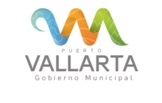 REGISTRO DE PROCEDIMIENTOS DE RESPONSABILIDAD ADMINISTRATIVAABRIL 2016ExpedienteNombre del denunciadoNombre del denuncianteFecha CausaResultadoSanción(PIA 007/16)H. AYUNTAMIENTO DE PUERTO VALLARTARESGUARDO NOMBRE DEL DENUNCIANTE19 DE ABRIL DE 2016EXTORCIONINICIO DE PROCEDIMIENTOPENDIENTE DE RESOLUCIÓN